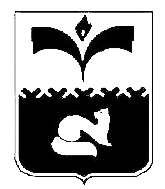 ДУМА ГОРОДА ПОКАЧИХанты-Мансийский автономный округ – ЮграРЕШЕНИЕот 23.05.2014                                                                                          № 53О предоставлении в 2013 году транспортныхуслуг населению и организация транспортногообеспечения в границах города	Изучив информацию о предоставлении в 2013 году транспортных услуг населению и организации транспортного обеспечения в границах города, в соответствии с пунктом 8.2 Положения о порядке контроля за исполнением органами местного самоуправления и должностными лицами органов местного самоуправления полномочий по решению вопросов местного значения, утвержденного решением Думы города от 19.10.2009 №112, Дума города РЕШИЛА:1. Информацию о предоставлении в 2013 году транспортных услуг населению и организации транспортного обеспечения в границах города принять к сведению (приложение).Председатель Думыгорода Покачи                                                                        Н.В. Борисова                                                                                           Приложениек решению Думы города Покачиот  23.05.2014  №  53 Информация«О предоставлении в 2013 году транспортных услуг населению иорганизация транспортного обеспечения в границах города»Основанием для реализации вопроса  «Создание  условий для предоставления транспортных услуг населению и организация транспортного обслуживания населения в границах городского округа» является:Федеральный закон от 06.10.2003 №131-ФЗ «Об общих принципах организации местного самоуправления в Российской Федерации» подпункт 7 пункта 1 статьи 16;Муниципальная программа «Развитие транспортной системы  Ханты-Мансийского автономного округа - Югры на 2011 - 2013 годы и на период до 2015 года», утверждена постановлением администрации  от 20.05.2011 №404 (с изменениями на 17.05.2013);Постановление администрации города Покачи от 02.12.2013 №1311 «Об утверждении положения об организации пассажирских перевозок автобусами в городе Покачи».Постановление администрации города Покачи от 20.05.2010 №350«Об утверждении Порядка предоставления субсидий из местного бюджета на возмещение недополученных доходов в связи с оказанием услуг при осуществлении перевозки пассажиров автотранспортом общего пользования по регулярным автобусным маршрутам на территории города Покачи».Основная задача: организация  пассажирских  перевозок на городских автобусных маршрутах.В рамках реализации данной задачи в 2013 году специалисты администрации города  выполняли:1.Подготовку документов для проведения открытого городского конкурса «На право получения субсидии при осуществлении пассажирских перевозок автотранспортом общего пользования по регулярному городскому маршруту №1 «г.Покачи – промышленная зона города – г.Покачи» в том числе:- уточнен рациональный маршрут движения;- выбран тип и определено количество подвижного состава на маршруте с учетом пассажиропотока;- составлено  расписание  движения;- выполнен расчет затрат на оказание автотранспортных услуг на данном маршруте. 2. В 2013 году услуги на социально значимом маршруте также оказывал  ООО «Северавтотранс». Замечаний по качеству оказанных услуг нет. Фактически выполнено - 10 944 тыс. рейсов, перевезено пассажиров в количестве146, 978 тыс. человек.3. В 2013 году конкурс «На право получения субсидии при осуществлении пассажирских перевозок автотранспортом общего пользования по регулярному городскому маршруту №1 «г. Покачи - промышленная зона города - г. Покачи» на 2014 год проводился 2 раза. По итогам конкурса победителем признан - ООО «Северавтотранс». Анализ результатов работыгородского маршрута №1 «г. Покачи – промышленная зона города – г.Покачи»за 2012-2013 год и плановый период 2014 года4. В соответствии с заключенным контрактом сотрудники управления осуществляют контроль нахождения транспортных средств на линии, объем пассажиропотока на данном маршруте, регулярность движения по маршрутам и качество предоставляемых транспортных услуг, объем финансирования перевозчика.5. Для обеспечения проезда жителей города до ж/д станции Лангепас и аэропорта г. Нижневартовска  организованы следующие автобусные маршруты:«г. Покачи – ж/д вокзал ст. Лангепас – г. Лангепас – г. Покачи»;«г. Покачи – г. Нижневартовск – г. Покачи».Услуги автотранспорта на данных маршрутах оказывает ОАО «Северавтотранс». Субсидирование по данным маршрутам осуществляется за счет окружных средств ХМАО-Югры.Сотрудники администрации города разрабатывают график движения. Проводили работу для обеспечения субсидирования данных маршрутов за счет окружных средств ХМАО-Югры.6. Дополнительно работают коммерческие маршруты:«г. Покачи – г. Сургут – г. Покачи»«г. Когалым – г. Нижневартовск – г. Когалым»Услуги автотранспорта на данных маршрутах оказывают ОАО «Северавтотранс» и ИП «Тувин Н.А.».7. Информация о маршрутах, график движения пассажирского транспорта, работающего на маршрутах (начале, окончании и  интервалах  движения) размещается в газете «Покачевский вестник» и сайте города.ГодКоличество перевезенных пассажировКоличество выполненных рейсовРазмер выплаченной субсидии2012158 12410 97615 868 823,002013146 97810 94418 836 625,922014 (план)158 12410 03215 025 973,21